國立臺中文華高中輔導週報100.11.04發行活動訊息（輔導股長請宣讀後張貼於班級佈告欄）班親會家長意見回覆已彙整完成，並公布於網頁上，請同學提醒家長進入學校首頁後http://www.whsh.tc.edu.tw/，點選「最新消息->(左側)輔導工作委員會」下載相關附件。另外，親師座談會手冊如需索取，請同學逕至輔導室洽詢。11月起將辦理一系列大學校系介紹活動，請輔導股長宣讀錄取名單，並張貼於班上。其中，11/9(三)中午12:20-13:00中興農資學院（農藝、動物科學、植物病理、水土保持、食品、生物科技、景觀與遊憩等科系）介紹活動仍有餘額，歡迎同學向輔導室報名!心靈廣場：你知道身體不舒服所反映的內在訊息嗎？知名女作家露易絲.賀引述她自己的親身經驗，寫出心理和疾病之間的相互影響，提供同學做參考喔!耳朵代表「聽的能力」。當耳朵出現問題時，通常說明你在某種程度上不想再聽了。耳朵疼表明你對聽到的事情非常生氣。耳朵疼在兒童中更常見。他們不得不在家裡聽那些他們並不想聽的話。家裡的規矩經常禁止他們表達出他們的憤怒，他們無力改變現狀，於是導致耳朵疼。耳聾代表長期忍受----拒絕去聽其他人說話。你也許會注意到，如果一個人有聽力損害，其他人通常會不停地對他說個沒完。眼睛代表「看的能力」。當眼睛出問題時，通常意味著有什麼東西我們不願意看，也許是我們自己，也許是生活中的事----過去的，現在的，將來的。每當我看到戴眼鏡的孩子，我知道他的家裡有他不願意看到的事物。如果他們對這些事物無能為力，他們將無意中調節自己的視力，這樣他們就看不太清楚了。很多人肯回到過去，清除了精神垃圾之後，他們奇跡般地康復了，而那些令他們不願看到的糟糕的事一般發生在戴眼鏡前一兩年。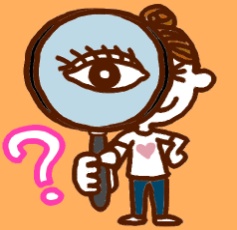 你正在躲避此刻發生的事嗎？你不願面對什麼？你害怕面對現在還是將來？如果你能看清楚，你願意看清哪些現在你看不清的東西？你能看到你現在正在對自己做什麼嗎？這些都是我們能看到的有趣的問題。頭疼來源於認定自已無能。下一次你頭疼的時候，問問自已你哪裡做錯了，你是如何讓自己做錯的。寬恕自已，讓過去的過去，頭疼就會「從哪裡來，回哪裡去」。偏頭疼是那些力求完美的人給自己施加強大壓力造成的。還包括令人驚奇的一大堆怒火 。鼻竇問題，它們分佈於鼻子附近，代表「被你生活中的某人激怒」，那人和你的關係很近。你甚至會感到它們壓倒了你。我們忘記了是我們造就了環境，但是，我們通過「責怪他人」這種方式放棄了我們的權利。沒有任何人、任何地方、任何事情具有凌駕於我們之上的權力，因為只有「我們」才是自己頭腦裡的思考者。我們白己創造了自已的經歷、自己的世界以及其中的每一個人。當我們在自己的心裡創造寧靜、和諧以及平衡的時候，我們將在自己的生活中發現它們的存在。資料來源:引自「中醫世界」